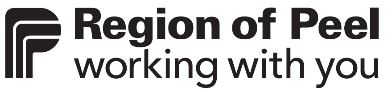 Corporate Services, Clerk’s.Tel: 905-791-7800Corporate Services, Clerk’s.Tel: 905-791-7800Corporate Services, Clerk’s.Tel: 905-791-7800Application for Citizen Appointment to the Peel Police Services BoardApplication for Citizen Appointment to the Peel Police Services BoardApplication for Citizen Appointment to the Peel Police Services BoardApplication for Citizen Appointment to the Peel Police Services BoardApplication for Citizen Appointment to the Peel Police Services BoardApplication for Citizen Appointment to the Peel Police Services BoardPlease Print ClearlyPlease Print ClearlyPlease Print ClearlyPlease Print ClearlyPlease Print ClearlyPlease Print ClearlyPlease Print ClearlyPlease Print ClearlyPlease Print ClearlyPlease Print Clearly1.  General1.  General1.  General1.  General1.  General1.  General1.  General1.  General1.  General1.  GeneralApplicant’s Last NameApplicant’s Last NameApplicant’s Last NameApplicant’s Last NameFirst Name                                      InitialFirst Name                                      InitialFirst Name                                      InitialFirst Name                                      InitialHome Tel. No.      Bus. Tel. No.      Home Tel. No.      Bus. Tel. No.      Home Tel. No.      Bus. Tel. No.      Home Tel. No.      Bus. Tel. No.      Street/P.O. Box No. Apt. No.Apt. No.City/TownCity/TownProvinceProvincePostal CodeDate of BirthDrivers License2.  Skills and AbilitiesDescribe skills or leadership in a business, agency or a profession which demonstrates ability to work effectively as a member of the Board.3.  Community Service History3.  Community Service History3.  Community Service History3.  Community Service History3.  Community Service History1.Name of Agency      Telephone Number               Yr.           From               Yr.           To      1.Address      Position Held      Contact      Contact      2.Name of Agency      Telephone Number               Yr.           From               Yr.           To      2.Address      Position Held      Contact      Contact      3.Name of Agency      Telephone Number               Yr.           From               Yr.           To      3.Address      Position Held      Contact      Contact      4.Name of Agency      Telephone Number               Yr.           From               Yr.           To      4.Address      Position Held      Contact      Contact      4.  Summary of Eligibility Requirements and Qualifications4.  Summary of Eligibility Requirements and QualificationsYes   Noa resident of the Region of Peel, or the owner or tenant of land in the Region of Peel, or spouse of such person; Yes  Noan owner or tenant of land in the Region of Peel or the spouse of such a person Yes   Noa Canadian citizen at least 18 years of age Yes   Noa member of the Legislative Assembly, the Senate or House of Commons, or an elected official of Council Yes   Nonot a member of council Yes   Noa crown employee, or an employee of a municipality Yes   Noa judge, or a justice of the peace Yes   Nodisqualified from holding office or voting Yes   Noa police officer Yes   Noa person who practices criminal law as a defence council Yes   Noof good character (applicants will be required to provide authorization to the Police Service to conduct a background check) Yes   Noa demonstrated history of community service Yes   Noability to devote up to 20 hours per month to Police Board matters including availability during normal business hours Yes   Nodemonstrated skills or leadership in a business or a profession to work effectively as a member of a board Yes   Nohave specific knowledge or experience which may be an asset to the Board (e.g., finance or human resources)5.  Family Contacts - References5.  Family Contacts - References5.  Family Contacts - References5.  Family Contacts - References5.  Family Contacts - References1.Mr./Mrs.: Name of spouse or next of kinTelephone H:(     )     1.NumbersW:(     )     1.AddressRelationship:      Relationship:      Relationship:      1.How long have you known the applicant?      How long have you known the applicant?      How long have you known the applicant?      2.Mr./Mrs.: Name of spouse or next of kinTelephone H:(     )     2.NumbersW:(     )     2.AddressRelationship:       Relationship:       Relationship:       2.How long have you known the applicant?      How long have you known the applicant?      How long have you known the applicant?      3.Mr./Mrs.: Name of spouse or next of kinTelephone H:(     )     3.NumbersW:(     )     3.AddressRelationship:      Relationship:      Relationship:      3.How long have you known the applicant?      How long have you known the applicant?      How long have you known the applicant?      4.Mr./Mrs.: Name of spouse or next of kinTelephone H:(     )     4.NumbersW:(      )      4.AddressRelationship:      Relationship:      Relationship:      4.How long have you known the applicant?      How long have you known the applicant?      How long have you known the applicant?      6.  Place of Residence History  -  most recent first6.  Place of Residence History  -  most recent first6.  Place of Residence History  -  most recent first6.  Place of Residence History  -  most recent first6.  Place of Residence History  -  most recent first6.  Place of Residence History  -  most recent first1.Address                                                          Street / Apt. No.Address                                                          Street / Apt. No.1.1.AddressAddressPostal Code            Yr.                      Yr.          1. From       To      2.Address                                                          Street / Apt. No.Address                                                          Street / Apt. No.2.2.AddressAddressPostal Code            Yr.                      Yr.          2. From       To      3.Address                                                          Street / Apt. No.Address                                                          Street / Apt. No.3.3.AddressAddressPostal Code            Yr.                      Yr.          3. From       To      4.Address                                                          Street / Apt. No.Address                                                          Street / Apt. No.4.4.AddressAddressPostal Code            Yr.                      Yr.          4. From       To      7.  Agreement/ Waiver Release – Authorization for Personal Background Check7.  Agreement/ Waiver Release – Authorization for Personal Background Check7.  Agreement/ Waiver Release – Authorization for Personal Background Check7.  Agreement/ Waiver Release – Authorization for Personal Background Check7.  Agreement/ Waiver Release – Authorization for Personal Background Check7.  Agreement/ Waiver Release – Authorization for Personal Background Check7.  Agreement/ Waiver Release – Authorization for Personal Background Check7.  Agreement/ Waiver Release – Authorization for Personal Background CheckI,hereby authorize any employer, agency or other person, to whom a signed duplicate orhereby authorize any employer, agency or other person, to whom a signed duplicate orhereby authorize any employer, agency or other person, to whom a signed duplicate orhereby authorize any employer, agency or other person, to whom a signed duplicate orhereby authorize any employer, agency or other person, to whom a signed duplicate or(Please Print Name)(Please Print Name)Photocopy of this document is provided, to furnish any information, opinions, reports, records or copies contained in my file with your school, business, organization, agency or Police Service as requested by Peel Regional Police in connection with the undersigned’s application to serve as a member of the Regional Municipality of Peel Police Services Board.Photocopy of this document is provided, to furnish any information, opinions, reports, records or copies contained in my file with your school, business, organization, agency or Police Service as requested by Peel Regional Police in connection with the undersigned’s application to serve as a member of the Regional Municipality of Peel Police Services Board.Photocopy of this document is provided, to furnish any information, opinions, reports, records or copies contained in my file with your school, business, organization, agency or Police Service as requested by Peel Regional Police in connection with the undersigned’s application to serve as a member of the Regional Municipality of Peel Police Services Board.Photocopy of this document is provided, to furnish any information, opinions, reports, records or copies contained in my file with your school, business, organization, agency or Police Service as requested by Peel Regional Police in connection with the undersigned’s application to serve as a member of the Regional Municipality of Peel Police Services Board.Photocopy of this document is provided, to furnish any information, opinions, reports, records or copies contained in my file with your school, business, organization, agency or Police Service as requested by Peel Regional Police in connection with the undersigned’s application to serve as a member of the Regional Municipality of Peel Police Services Board.Photocopy of this document is provided, to furnish any information, opinions, reports, records or copies contained in my file with your school, business, organization, agency or Police Service as requested by Peel Regional Police in connection with the undersigned’s application to serve as a member of the Regional Municipality of Peel Police Services Board.Photocopy of this document is provided, to furnish any information, opinions, reports, records or copies contained in my file with your school, business, organization, agency or Police Service as requested by Peel Regional Police in connection with the undersigned’s application to serve as a member of the Regional Municipality of Peel Police Services Board.Photocopy of this document is provided, to furnish any information, opinions, reports, records or copies contained in my file with your school, business, organization, agency or Police Service as requested by Peel Regional Police in connection with the undersigned’s application to serve as a member of the Regional Municipality of Peel Police Services Board.Such documentation is deemed to be privileged and confidential and only for the purposes of confirming the undersigned’s ability to be appointed to the Regional Municipality of Peel Police Services Board.Such documentation is deemed to be privileged and confidential and only for the purposes of confirming the undersigned’s ability to be appointed to the Regional Municipality of Peel Police Services Board.Such documentation is deemed to be privileged and confidential and only for the purposes of confirming the undersigned’s ability to be appointed to the Regional Municipality of Peel Police Services Board.Such documentation is deemed to be privileged and confidential and only for the purposes of confirming the undersigned’s ability to be appointed to the Regional Municipality of Peel Police Services Board.Such documentation is deemed to be privileged and confidential and only for the purposes of confirming the undersigned’s ability to be appointed to the Regional Municipality of Peel Police Services Board.Such documentation is deemed to be privileged and confidential and only for the purposes of confirming the undersigned’s ability to be appointed to the Regional Municipality of Peel Police Services Board.Such documentation is deemed to be privileged and confidential and only for the purposes of confirming the undersigned’s ability to be appointed to the Regional Municipality of Peel Police Services Board.Such documentation is deemed to be privileged and confidential and only for the purposes of confirming the undersigned’s ability to be appointed to the Regional Municipality of Peel Police Services Board.I agree to waive any rights of action against any person or institution providing information in compliance with this authorization.I agree to waive any rights of action against any person or institution providing information in compliance with this authorization.I agree to waive any rights of action against any person or institution providing information in compliance with this authorization.I agree to waive any rights of action against any person or institution providing information in compliance with this authorization.I agree to waive any rights of action against any person or institution providing information in compliance with this authorization.I agree to waive any rights of action against any person or institution providing information in compliance with this authorization.I agree to waive any rights of action against any person or institution providing information in compliance with this authorization.I agree to waive any rights of action against any person or institution providing information in compliance with this authorization.I hereby certify the statements made herein are true and understand that any falsification of facts submitted in this form is cause for discharge from the Region of Peel Police Services Board.I hereby certify the statements made herein are true and understand that any falsification of facts submitted in this form is cause for discharge from the Region of Peel Police Services Board.I hereby certify the statements made herein are true and understand that any falsification of facts submitted in this form is cause for discharge from the Region of Peel Police Services Board.I hereby certify the statements made herein are true and understand that any falsification of facts submitted in this form is cause for discharge from the Region of Peel Police Services Board.I hereby certify the statements made herein are true and understand that any falsification of facts submitted in this form is cause for discharge from the Region of Peel Police Services Board.I hereby certify the statements made herein are true and understand that any falsification of facts submitted in this form is cause for discharge from the Region of Peel Police Services Board.I hereby certify the statements made herein are true and understand that any falsification of facts submitted in this form is cause for discharge from the Region of Peel Police Services Board.I hereby certify the statements made herein are true and understand that any falsification of facts submitted in this form is cause for discharge from the Region of Peel Police Services Board.Signature of ApplicantSignature of ApplicantDateYr.Mo.DayNotice With Respect To The Collection of Personal Information(Municipal Freedom of Information and Protection of Privacy Act)Personal information on this form is collected under the authority of s. 27 of Police Services Act, R.S.O. 1990, c. P.15, and will be used to determine eligibility and for contact purposes regarding your application to the Peel Police Services Board. Questions about this collection should be directed to the Regional Clerk, 10 Peel Centre Drive, Brampton, ON L6T 4B9, 905-791-7800, Ext. 4545Notice With Respect To The Collection of Personal Information(Municipal Freedom of Information and Protection of Privacy Act)Personal information on this form is collected under the authority of s. 27 of Police Services Act, R.S.O. 1990, c. P.15, and will be used to determine eligibility and for contact purposes regarding your application to the Peel Police Services Board. Questions about this collection should be directed to the Regional Clerk, 10 Peel Centre Drive, Brampton, ON L6T 4B9, 905-791-7800, Ext. 4545Notice With Respect To The Collection of Personal Information(Municipal Freedom of Information and Protection of Privacy Act)Personal information on this form is collected under the authority of s. 27 of Police Services Act, R.S.O. 1990, c. P.15, and will be used to determine eligibility and for contact purposes regarding your application to the Peel Police Services Board. Questions about this collection should be directed to the Regional Clerk, 10 Peel Centre Drive, Brampton, ON L6T 4B9, 905-791-7800, Ext. 4545Notice With Respect To The Collection of Personal Information(Municipal Freedom of Information and Protection of Privacy Act)Personal information on this form is collected under the authority of s. 27 of Police Services Act, R.S.O. 1990, c. P.15, and will be used to determine eligibility and for contact purposes regarding your application to the Peel Police Services Board. Questions about this collection should be directed to the Regional Clerk, 10 Peel Centre Drive, Brampton, ON L6T 4B9, 905-791-7800, Ext. 4545Notice With Respect To The Collection of Personal Information(Municipal Freedom of Information and Protection of Privacy Act)Personal information on this form is collected under the authority of s. 27 of Police Services Act, R.S.O. 1990, c. P.15, and will be used to determine eligibility and for contact purposes regarding your application to the Peel Police Services Board. Questions about this collection should be directed to the Regional Clerk, 10 Peel Centre Drive, Brampton, ON L6T 4B9, 905-791-7800, Ext. 4545Notice With Respect To The Collection of Personal Information(Municipal Freedom of Information and Protection of Privacy Act)Personal information on this form is collected under the authority of s. 27 of Police Services Act, R.S.O. 1990, c. P.15, and will be used to determine eligibility and for contact purposes regarding your application to the Peel Police Services Board. Questions about this collection should be directed to the Regional Clerk, 10 Peel Centre Drive, Brampton, ON L6T 4B9, 905-791-7800, Ext. 4545Notice With Respect To The Collection of Personal Information(Municipal Freedom of Information and Protection of Privacy Act)Personal information on this form is collected under the authority of s. 27 of Police Services Act, R.S.O. 1990, c. P.15, and will be used to determine eligibility and for contact purposes regarding your application to the Peel Police Services Board. Questions about this collection should be directed to the Regional Clerk, 10 Peel Centre Drive, Brampton, ON L6T 4B9, 905-791-7800, Ext. 4545Notice With Respect To The Collection of Personal Information(Municipal Freedom of Information and Protection of Privacy Act)Personal information on this form is collected under the authority of s. 27 of Police Services Act, R.S.O. 1990, c. P.15, and will be used to determine eligibility and for contact purposes regarding your application to the Peel Police Services Board. Questions about this collection should be directed to the Regional Clerk, 10 Peel Centre Drive, Brampton, ON L6T 4B9, 905-791-7800, Ext. 4545